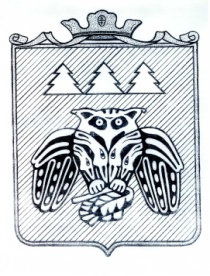                                                            ПОСТАНОВЛЕНИЕАдминистрации района муниципального образованиямуниципального района «Сыктывдинский»«Сыктывдiн» муниципальнöй районынмуниципальнöй  юкöнса администрациялöнШУÖМот 10 декабря 2014 года                                                                                                №12/2476Об утверждении муниципальной программымуниципального образования муниципального района «Сыктывдинский»«Развитие культуры, физической культурыи спорта в  МО МР «Сыктывдинский» (2015-2020 гг.)»   Руководствуясь статьёй 179 Бюджетного кодекса Российской Федерации, распоряжением Правительства Республики Коми от 27 мая 2013 №194-р «Внедрение унифицированной процедуры стратегического управления развитием муниципальных образований в Республике Коми», постановлением администрации муниципального образования муниципального района «Сыктывдинский» от 23 декабря 2013г. №12/3176 «О муниципальных программах муниципального образования муниципального района «Сыктывдинский», администрация муниципального образования муниципального района «Сыктывдинский»ПОСТАНОВЛЯЕТ: 1.Утвердить муниципальную программу муниципального образования муниципального района «Сыктывдинский» «Развитие культуры, физической культуры и спорта в МО МР « Сыктывдинский» (2015-2020 гг.)»  согласно приложению 1.       2.Контроль за исполнением настоящего постановления возложить на первого заместителя руководителя администрации муниципального района Е.Н.Треневу.       3.Настоящее постановление подлежит официального опубликованию и вступает в силу с 1 января 2015 года.Руководитель администрациимуниципального района                                                                                   О.А.Лажанев